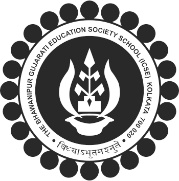 The BGES School (ICSE)12B Heysham Road Kolkata 700020 RESULT OF INTER HOUSE FANCY DRESS COMPETITION 2021-22CLASSES 1-4Held on 28th Aug 2021The House Results of the Competition is as follows –HOUSEPOINTSHOUSE POSITIONSGANDHI HOUSE66            WINNER TEAMPATEL HOUSE651ST RUNNER UP TEAMNEHRU HOUSE622ND RUNNER UP TEAMTAGORE HOUSE622ND RUNNER UP TEAMBEST DRESS AND SPEECHPOSITIONRG. NOPARTICIPANTSCLASSHOUSEBEST DRESS AND SPEECH1st 2781AARADHYA SAKARIYA4APATELBEST DRESS AND SPEECH1st 2781AARADHYA SAKARIYA4APATELBEST DRESS AND SPEECH2nd2954HANNAN VORA4BPATELBEST DRESS AND SPEECH2nd2954HANNAN VORA4BPATELBEST DRESS AND SPEECH3rd2943PARSHV GANDHI3ANEHRUBEST DRESS AND SPEECH3rd2943PARSHV GANDHI3ANEHRUBEST DRESS AND SPEECH3rd3439KAVYA SHAH3BTAGOREBEST DRESS AND SPEECH3rd3439KAVYA SHAH3BTAGORE